МБОУ «Карповская СШ»ГРАФИК РАБОТЫ СТОЛОВОЙ1. 6.00- начало рабочего дня, приготовление блюд.2. 9.00-9.20- завтрак13. 10.00-10.20- завтрак 2	3. 11.40-12.00- обед4. 14.00- 16.00- работа с документацией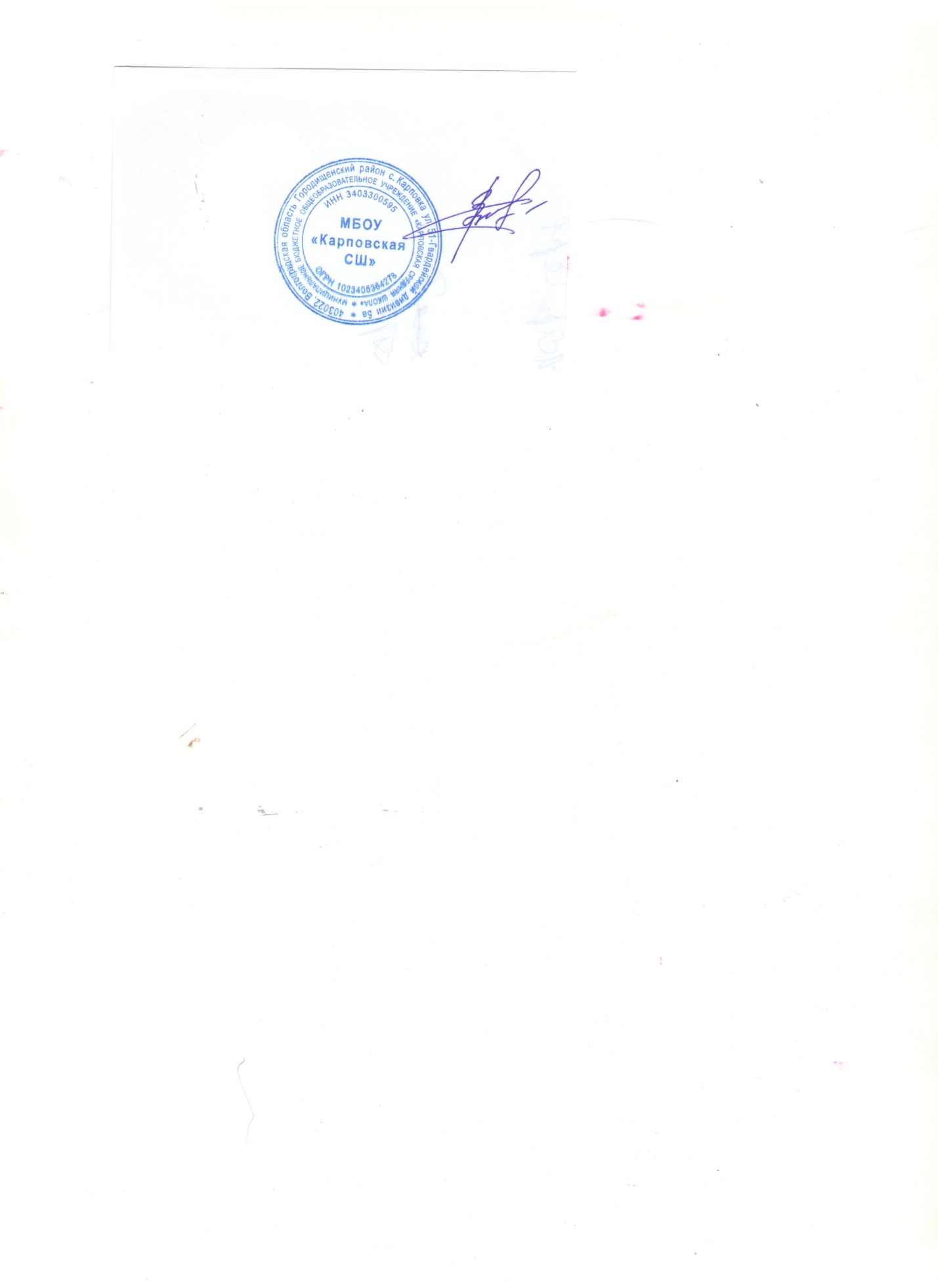           Директор школы:                                 С.В. Страхова